ANALISIS  CITRA TOKO (STORE IMAGE) OTSKY DAN ORAQLE DI BANDAR LAMPUNGSKRIPSI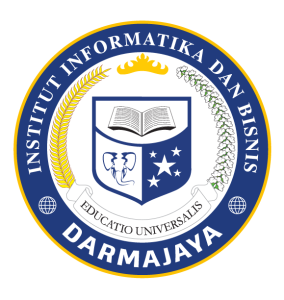 Disusun Oleh :M. HAFIZUL HAKNPM. 1512110399PROGRAM STUDI MANAJEMENFAKULTAS EKONOMI DAN BISNISINSTITUT INFORMATIKA DAN BISNIS DARMAJAYABANDAR LAMPUNG	2019ANALISIS  CITRA TOKO (STORE IMAGE) OTSKY DAN ORAQLE DI BANDAR LAMPUNGSkripsiDiajukan Sebagai Salah Satu Syarat Untuk Mencapai GelarSARJANA EKONOMIPada Jurusan ManajemenOleh:M. HAFIZUL HAKNPM. 1512110399PROGRAM STUDI MANAJEMENFAKULTAS EKONOMI DAN BISNISINSTITUT INFORMATIKA DAN BISNIS DARMAJAYABANDAR LAMPUNG	2019